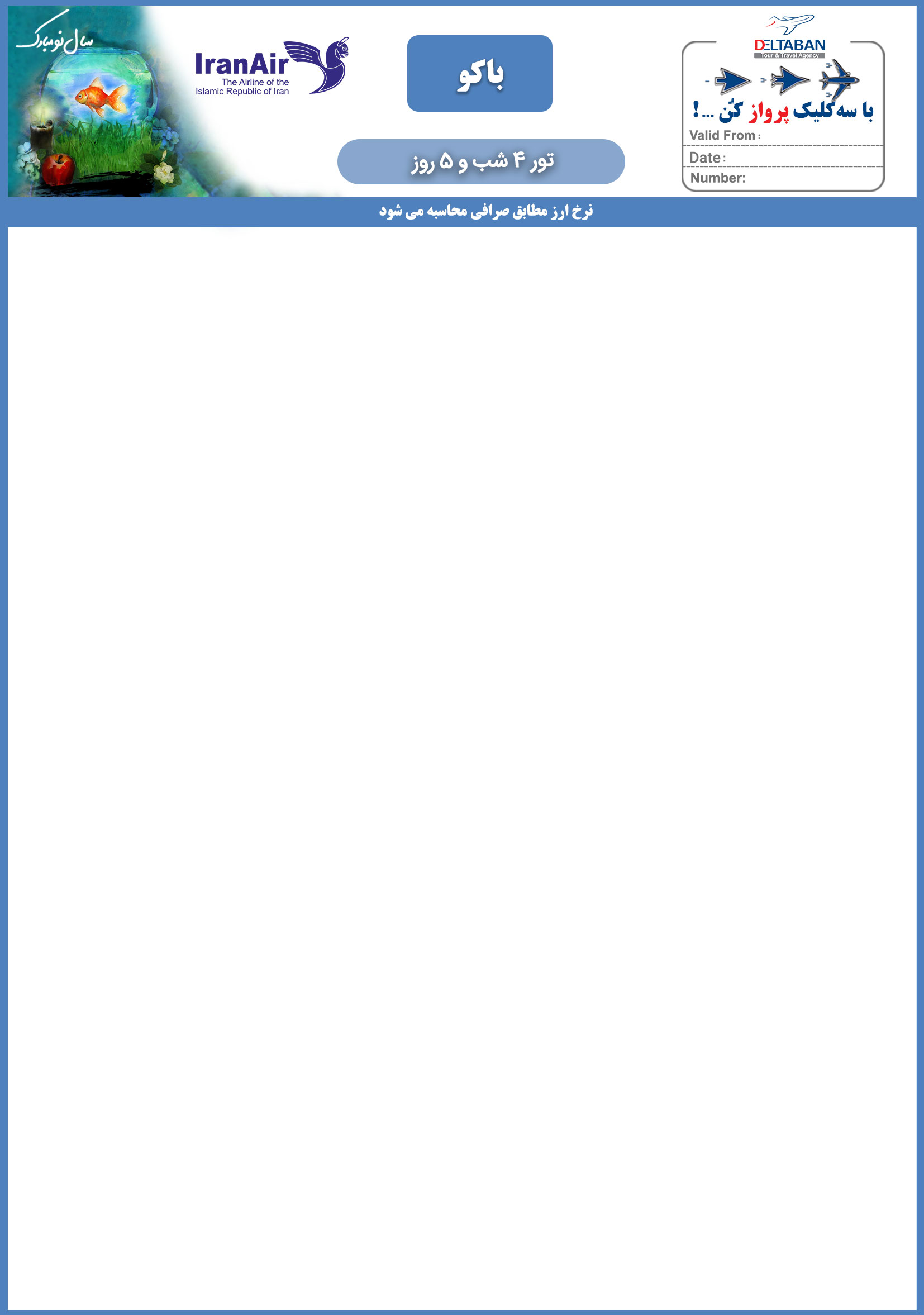 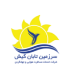 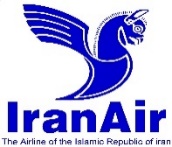 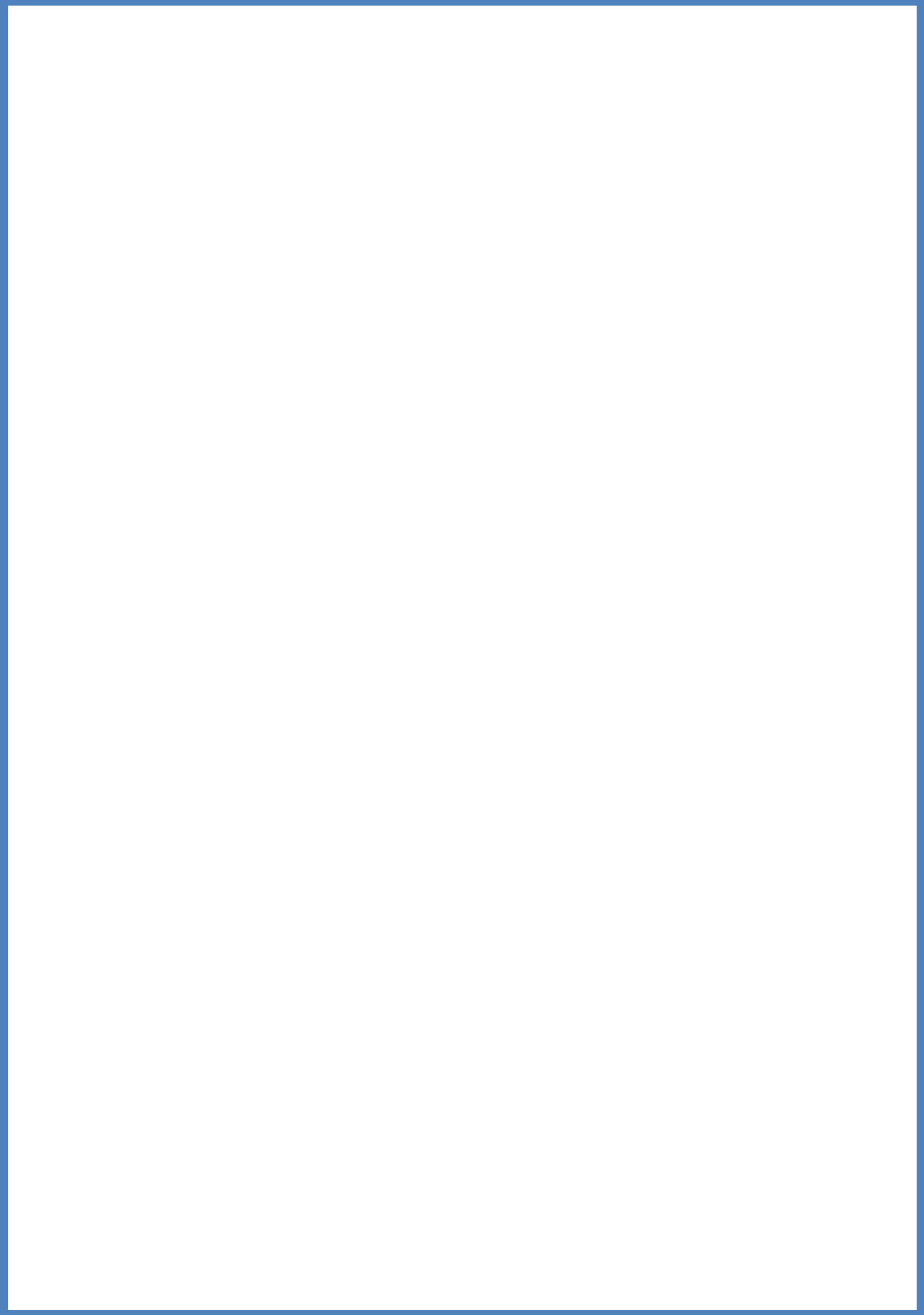 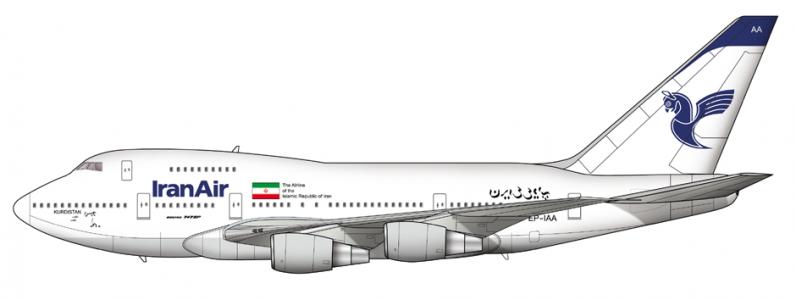 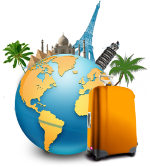 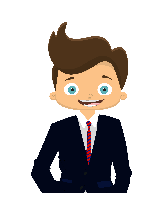 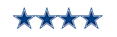 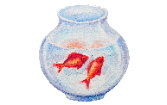 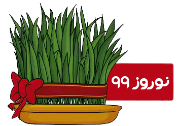 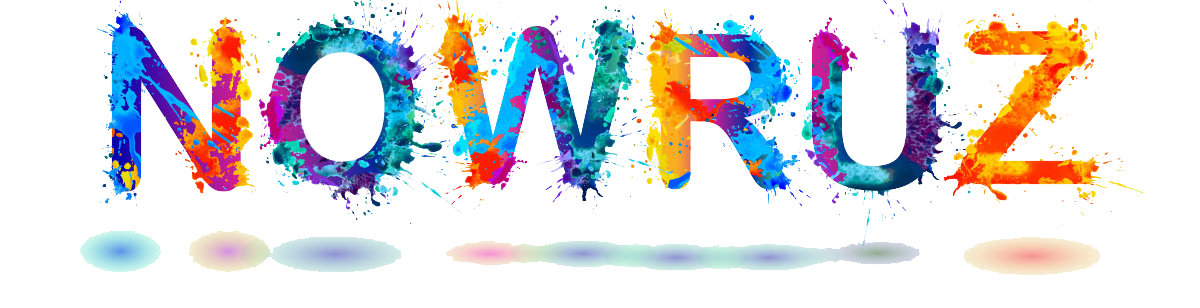 ردیفهتلدرجهسرویسموقعیتقیمت اتاق دو تختهقیمت اتاق دو تختهقیمت اتاق یک تختهقیمت اتاق یک تختهتخت اضافهتخت اضافهردیفهتلدرجهسرویسموقعیتچهار شبشب اضافهچهار شبشب اضافهچهار شبشب اضافه  1     Fairmont5*BBAbsheron708 $177 $616 $154 $276 $69 $  2Hilton5*BBAbsheron656 $164 $608 $152 $228 $57 $3Boulevard5*BBAbsheron436 $109 $356 $89 $248 $62 $4Excelsior5*BBHeydar aliyev436 $109 $348 $87 $148 $37 $5Pullman5*BBBadamdar376 $94 $312 $78 $168 $42 $6Shah palace4*BB Qosha Qala360 $90 $288 $72 $104 $26 $7Grand europe4*BBTbilisi356 $89 $288 $72 $80 $20 $8Burj Sahil4*BBAbsheron300 $75 $228 $57 $116 $29 $9Central park4*BB28 mall292 $73 $244 $61 $68 $17 $ 10Qafqaz City4*BBTbilisi264 $66 $196 $49 $84 $21 $ 11Baku inn4*BBNasimi252 $63 $188 $47 $56 $14 $ 12West Shine4*BBNarimanov244 $61 $180 $45 $60 $15 $ 13Rose Inn4*BBGanjlik208 $52 $164 $41 $60 $15 $